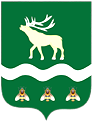 Российская Федерация Приморский крайДУМА ЯКОВЛЕВСКОГО МУНИЦИПАЛЬНОГО ОКРУГАПРИМОРСКОГО КРАЯРЕШЕНИЕ15 августа 2023 года                     с. Яковлевка                               № 71О Почетной грамоте Думы Яковлевского муниципального округа,Благодарности Думы Яковлевского муниципального округа, Благодарственном письме Думы Яковлевского муниципального округаВ соответствии с Федеральным законом от 06.10.2003 № 131-ФЗ «Об общих принципах организации местного самоуправления в Российской Федерации», в целях установления порядка поощрения Почетной грамотой, Благодарностью и Благодарственным письмом Думы Яковлевского муниципального округа Дума Яковлевского муниципального округаРЕШИЛА:1. Утвердить Положение о Почетной грамоте Думы Яковлевского муниципального округа (приложение 1).2. Утвердить Положение о Благодарности Думы Яковлевского муниципального округа (приложение 2).3. Утвердить Положение о Благодарственном письме Думы Яковлевского муниципального округа (приложение 3). 4. Признать утратившим силу решение Думы Яковлевского муниципального района от 24 июня 2008 года № 89 «О Положении о Почетной грамоте Думы  Яковлевского муниципального района». 5. Настоящее решение вступает в силу со дня его принятия.Председатель Думы Яковлевского муниципального округа                                                               Е.А. ЖивотягинПриложение 1УТВЕРЖДЕНОрешением Думы Яковлевского муниципального округаПриморского края
от  15.08.2023  № 71Положение о Почетной грамоте Думы Яковлевского муниципального округа1. Почетная грамота Думы Яковлевского муниципального округа (далее - Почетная грамота) является формой поощрения в знак признания заслуг перед Яковлевским муниципальным округом:1.1. За значительные достижения в сфере экономики и производства, строительства, науки и техники, культуры, искусства, спорта, воспитания и образования, охраны здоровья в Приморском крае (при наличии трудового стажа не менее 3 лет);1.2. За существенный вклад в развитие нормотворчества Яковлевского муниципального округа, местного самоуправления в Яковлевском муниципальном округе;1.3. За особый вклад в осуществление мер по обеспечению и защите прав и свобод граждан;1.4. За активное участие в благотворительной и иной общественной деятельности, направленной на достижение экономического, социального и культурного благополучия Яковлевского муниципального округа;1.5. За высокие достижения в профессиональной деятельности и в связи с торжественными датами;1.6. За многолетний добросовестный труд в одной сфере деятельности не менее 10 лет. 2. Почетной грамотой могут быть награждены граждане Российской Федерации, иностранные граждане и лица без гражданства (физические лица), юридические лица независимо от организационно-правовых форм и форм собственности (далее - юридические лица), их обособленные подразделения, а также не являющиеся юридическими лицами общественные объединения. 3. Почетной грамотой могут быть награждены физические лица при наличии у них Благодарности Думы Яковлевского муниципального округа либо поощрений иных органов местного самоуправления или органов государственной власти.Физические лица, награжденные Благодарностью Думы Яковлевского муниципального округа, могут быть представлены к награждению Почетной грамотой не ранее чем через год после награждения Благодарностью Думы Яковлевского муниципального округа.  4. По решению Думы Яковлевского муниципального округа за особые заслуги и достижения, активную и результативную работу (службу) в режиме повышенной готовности или чрезвычайных ситуациях награждение Почетной грамотой может быть произведено при отсутствии у представляемого к награждению Благодарности Думы Яковлевского муниципального округа либо поощрений иных органов местного самоуправления или государственной власти, а также без соблюдения срока между награждениями, установленного пунктом 3 настоящего Положения.5. Торжественными датами являются юбилейные, памятные и праздничные даты.5.1. Юбилейными датами являются:5.1.1. Для физических лиц: по возрасту - 50 и далее каждые 5 лет со дня рождения; по стажу работы - 10 лет и далее каждые 5 лет;5.1.2. Для юридических лиц, их обособленных подразделений, не являющихся юридическими лицами общественных объединений - 10 лет и далее каждые 5 лет со дня создания.5.2. К праздничным и памятным датам относятся перечисленные в статье 112 Трудового кодекса Российской Федерации праздничные дни, а также дни профессиональных праздников, памятные дни, памятные даты, установленные действующими нормативными правовыми актами.6. Инициатором награждения Почетной грамотой перед Думой Яковлевского муниципального округа может выступать председатель Думы Яковлевского муниципального округа, депутат Думы Яковлевского муниципального округа. С предложением о награждении Почетной грамотой к председателю Думы Яковлевского муниципального округа или депутату Думы Яковлевского муниципального округа, который поддерживает связь с избирателями соответствующей территории, могут обращаться руководители юридических лиц, их обособленных подразделений, а также руководители не являющихся юридическими лицами общественных объединений. 7. Для рассмотрения вопроса о награждении Почетной грамотой инициатор награждения, как правило, за месяц до предполагаемой даты награждения, но не позднее чем за 5 рабочих дней до даты заседания Думы Яковлевского муниципального округа, на котором планируется рассмотрение вопроса, направляет на имя председателя Думы Яковлевского муниципального округа ходатайство и письменное согласие представляемого к награждению на обработку его персональных данных по формам, установленным приложениями 1, 2 к настоящему Положению.8. Ходатайство должно содержать краткую, точную формулировку заслуг (с учетом пункта 1 настоящего Положения), которая, по мнению инициатора награждения, должна быть указана в тексте Почетной грамоты.9. Ходатайство регистрируется аппаратом Думы Яковлевского муниципального округа и вместе с представленными документами направляется председателю Думы Яковлевского муниципального округа для включения вопроса о награждении Почетной грамотой в повестку ближайшего заседания Думы Яковлевского муниципального округа.10. Дума Яковлевского муниципального округа либо удовлетворяет ходатайство и принимает решение о награждении Почетной грамотой, либо отказывает в удовлетворении ходатайства и возвращает документы инициатору награждения.11. Почетная грамота подписывается председателем Думы Яковлевского муниципального округа. Подпись заверяется гербовой печатью Думы Яковлевского муниципального округа. В Почетной грамоте указываются номер и дата решения Думы Яковлевского муниципального округа о награждении. Копия решения Думы Яковлевского муниципального округа, заверенная в установленном порядке, прилагается к Почетной грамоте.12. Почетная грамота вручается председателем Думы Яковлевского муниципального округа или по его поручению депутатом Думы Яковлевского муниципального округа в торжественной обстановке.13. Повторное награждение Почетной грамотой производится при наличии новых заслуг не ранее, чем через 5 лет, за исключением случая, установленного пунктом 4 настоящего Положения.14. В случае, установленном пунктом 4 настоящего Положения, по решению Думы Яковлевского муниципального округа награждение Почетной грамотой может быть произведено без соблюдения срока, установленного пунктом 13 настоящего Положения.15. В случае утраты Почетной грамоты дубликат не выдается.Приложение 1к Положению о Почетной грамоте Думы Яковлевского муниципального округаФормаПредседателю Думы Яковлевского
муниципального округаХодатайствоо награждении Почетной грамотой Думы Яковлевского муниципального округаПрошу наградить Почетной грамотой Думы Яковлевского муниципального округа______________________________________________________________________(фамилия, имя, отчество (если имеется) физического лица/полное наименование юридического лица,______________________________________________________________________ его обособленного подразделения, не являющегося юридическим лицом, общественного объединения ______________________________________________________________________в соответствии с учредительными документами)______________________________________________________________________ (для физических лиц - должность, место работы (службы),______________________________________________________________________сведения об участии в общественном объединении)за ____________________________________________________________________(формулировка заслуг, которая должна быть указана в тексте Почетной грамоты)______________________________________________________________________________________________________________________________________________________________________________________________________________________________________________________             ____________________      ____________________         (депутат, председатель Думы)	      (подпись)                                             (расшифровка подписи) Ф.И.О. исполнителятелефон для связиПриложение 2к Положению о Почетной грамоте Думы Яковлевского муниципального округаСогласиена обработку персональных данных представляемого к награждениюПочетной грамотой Думы Яковлевского муниципального округа    Я, ___________________________________________________________________,                                                                                   (фамилия, имя, отчество)свободно,  своей  волей  и  в  своем  интересе  даю согласие уполномоченным должностным лицам  и депутатам Думы Яковлевского муниципального округа Приморского края, зарегистрированной  по адресу: 692361, Яковлевский район, с. Яковлевка, пер. Почтовый, 7, ИНН 253502072309, ОГРН 1232500015549, http://yakovlevsky.ru/duma,  на  обработку  (любое  действие  (операцию)  или совокупность действий (операций),  совершаемых  с  использованием  средств  автоматизации или без использования   таких   средств,   включая  сбор,  запись,  систематизацию, накопление,   хранение,   уточнение  (обновление,  изменение),  извлечение, использование,    передачу   (распространение,   предоставление,   доступ), обезличивание,  блокирование, удаление, уничтожение) следующих персональных данных:фамилия, имя, отчество;должность, место работы (службы);общий стаж работы (службы), стаж работы в отрасли (организации);сведения о деятельности с указанием заслуг;сведения о деловых и иных личных качествах, носящих оценочный характер;государственные  награды, иные награды и знаки отличия, формы поощрения (кем награжден(а) и когда);фотография.Вышеуказанные  персональные  данные  предоставляю для обработки в целях обеспечения  соблюдения  в  отношении  меня муниципальных нормативных правовых актов  в   сфере  отношений,  связанных  с награждением  Почетной грамотой Думы Яковлевского муниципального округа, для   реализации   полномочий,   возложенных  на  Думу Яковлевского муниципального округа действующим законодательством и Уставом Яковлевского муниципального округа.Согласие  на  обработку персональных данных действует со дня подписания настоящего согласия и до дня его отзыва.Согласие  на  обработку  персональных  данных  может быть отозвано мною путем направления письменного заявления.В   случае   отзыва   согласия   на   обработку   персональных   данных Дума Яковлевского муниципального округа  вправе  продолжить  обработку персональных данных без согласия при наличии оснований, указанных в пунктах 2 - 11  части  1 статьи  6,  части  2  статьи  10  и  части  2  статьи   11 Федерального закона от 27 июля 2006 года № 152-ФЗ «О персональных данных».Дата начала обработки персональных данных:______________                                            _________________           (дата)                                                                                                       (подпись)Приложение 2УТВЕРЖДЕНОрешением Думы Яковлевского муниципального округаПриморского края
от  15.08.2023  № 71Положениео Благодарности Думы Яковлевского
муниципального округа1. Благодарность Думы Яковлевского муниципального округа (далее - Благодарность) является формой поощрения за высокие достижения в профессиональной деятельности, вклад в социально-экономическое развитие Яковлевского муниципального округа, активное участие в общественной жизни, многолетний добросовестный труд в одной сфере деятельности не менее 10 лет, иные особые заслуги.2. Благодарностью могут быть награждены граждане Российской Федерации, иностранные граждане и лица без гражданства (физические лица), юридические лица независимо от организационно-правовых форм и форм собственности (далее - юридические лица), их обособленные подразделения, а также не являющиеся юридическими лицами общественные объединения.3. Награждение Благодарностью может быть приурочено к торжественной дате. Торжественными датами являются юбилейные, памятные и праздничные даты.3.1. Юбилейными датами являются:3.1.1. Для физических лиц: по возрасту - 50 и далее каждые 5 лет со дня рождения; по стажу работы - 10 лет и далее каждые 5 лет;3.1.2. Для юридических лиц, их обособленных подразделений, не являющихся юридическими лицами общественных объединений - 10 лет и далее каждые 5 лет со дня создания.3.2. К праздничным и памятным датам относятся перечисленные в статье 112 Трудового кодекса Российской Федерации праздничные дни, а также дни профессиональных праздников, памятные дни, памятные даты, установленные действующими нормативными правовыми актами.4. Факт наступления торжественной даты без наличия оснований, указанных в пункте 1 настоящего Положения, не является основанием для награждения Благодарностью.5. Инициатором награждения Благодарностью перед Думой Яковлевского муниципального округа может выступать председатель Думы Яковлевского муниципального округа, депутат Думы Яковлевского муниципального округа. С предложением о награждении Благодарностью к председателю Думы Яковлевского муниципального округа или депутату Думы Яковлевского муниципального округа, который поддерживает связь с избирателями соответствующей территории, могут обращаться руководители юридических лиц, их обособленных подразделений, а также руководители не являющихся юридическими лицами общественных объединений. 6. Для рассмотрения вопроса о награждении Благодарностью инициатор награждения, как правило, за месяц до предполагаемой даты награждения, но не позднее чем за 5 рабочих дней до даты заседания Думы Яковлевского муниципального округа, на котором планируется рассмотрение вопроса, направляет на имя председателя Думы Яковлевского муниципального округа ходатайство и письменное согласие представляемого к награждению на обработку его персональных данных по формам, установленным приложениями 1, 2 к настоящему Положению.7. Ходатайство должно содержать краткую, точную формулировку заслуг (с учетом пункта 1 настоящего Положения), которая, по мнению инициатора награждения, должна быть указана в тексте Благодарности.8. Ходатайство регистрируется аппаратом Думы Яковлевского муниципального округа и вместе с представленными документами направляется председателю Думы Яковлевского муниципального округа для включения вопроса о награждении Благодарностью в повестку ближайшего заседания Думы Яковлевского муниципального округа.9. Дума Яковлевского муниципального округа либо удовлетворяет ходатайство и принимает решение о награждении Благодарностью, либо отказывает в удовлетворении ходатайства и возвращает документы инициатору награждения.10. Благодарность подписывается председателем Думы Яковлевского муниципального округа. Подпись заверяется гербовой печатью Думы Яковлевского муниципального округа. В Благодарности указываются номер и дата решения Думы Яковлевского муниципального округа о награждении. Копия решения Думы Яковлевского муниципального округа, заверенная в установленном порядке, прилагается к Благодарности.11. Благодарность вручается председателем Думы Яковлевского муниципального округа или по его поручению депутатом Думы Яковлевского муниципального округа в торжественной обстановке.12. Повторное награждение Благодарностью не производится.14. В случае утраты Благодарности дубликат не выдается.Приложение 1к Положению о Благодарности Думы Яковлевского муниципального округаФормаПредседателю Думы Яковлевского
муниципального округаХодатайствоо награждении Благодарностью Думы Яковлевского муниципального округаПрошу наградить Благодарностью Думы Яковлевского муниципального округа______________________________________________________________________(фамилия, имя, отчество (если имеется) физического лица/полное наименование юридического лица,______________________________________________________________________ его обособленного подразделения, не являющегося юридическим лицом, общественного объединения ______________________________________________________________________в соответствии с учредительными документами)______________________________________________________________________ (для физических лиц - должность, место работы (службы),______________________________________________________________________сведения об участии в общественном объединении)за ____________________________________________________________________(формулировка заслуг, которая должна быть указана в тексте Благодарности)____________________________________________________________________________________________________________________________________________________________________             ____________________      ____________________            (депутат, председатель Думы)	      (подпись)                                             (расшифровка подписи) Ф.И.О. исполнителятелефон для связиПриложение 2к Положению о Благодарности Думы Яковлевского муниципального округаСогласиена обработку персональных данных представляемого к награждениюБлагодарностью Думы Яковлевского муниципального округа    Я, ___________________________________________________________________,                                                                                   (фамилия, имя, отчество)свободно,  своей  волей  и  в  своем  интересе  даю согласие уполномоченным должностным лицам  и депутатам Думы Яковлевского муниципального округа Приморского края, зарегистрированной  по адресу: 692361, Яковлевский район, с. Яковлевка, пер. Почтовый, 7, ИНН 253502072309, ОГРН 1232500015549, http://yakovlevsky.ru/duma,  на  обработку  (любое  действие  (операцию)  или совокупность действий (операций),  совершаемых  с  использованием  средств  автоматизации или без использования   таких   средств,   включая  сбор,  запись,  систематизацию, накопление,   хранение,   уточнение  (обновление,  изменение),  извлечение, использование,    передачу   (распространение,   предоставление,   доступ), обезличивание,  блокирование, удаление, уничтожение) следующих персональных данных:фамилия, имя, отчество;должность, место работы (службы);общий стаж работы (службы), стаж работы в отрасли (организации);сведения о деятельности с указанием заслуг;сведения о деловых и иных личных качествах, носящих оценочный характер;государственные  награды, иные награды и знаки отличия, формы поощрения (кем награжден(а) и когда).Вышеуказанные  персональные  данные  предоставляю для обработки в целях обеспечения  соблюдения  в  отношении  меня муниципальных нормативных правовых актов  в   сфере  отношений,  связанных  с награждением  Благодарностью Думы Яковлевского муниципального округа, для   реализации   полномочий,   возложенных  на  Думу Яковлевского муниципального округа действующим законодательством и Уставом Яковлевского муниципального округа.Согласие  на  обработку персональных данных действует со дня подписания настоящего согласия и до дня его отзыва.Согласие  на  обработку  персональных  данных  может быть отозвано мною путем направления письменного заявления.В   случае   отзыва   согласия   на   обработку   персональных   данных Дума Яковлевского муниципального округа  вправе  продолжить  обработку персональных данных без согласия при наличии оснований, указанных в пунктах 2 - 11  части  1 статьи  6,  части  2  статьи  10  и  части  2  статьи   11 Федерального закона от 27 июля 2006 года № 152-ФЗ «О персональных данных».Дата начала обработки персональных данных:______________                                            _________________           (дата)                                                                                                       (подпись)Приложение 3УТВЕРЖДЕНОрешением Думы Яковлевского муниципального округаПриморского края
от  15.08.2023  № 71 Положениео Благодарственном письмеДумы Яковлевского муниципального округа1. Благодарственное письмо Думы Яковлевского муниципального округа (далее - Благодарственное письмо) является формой поощрения за достигнутые успехи в профессиональной деятельности, активное участие в общественной жизни, вклад в развитие экономической, политической, социальной, благотворительной, культурной и иных сфер деятельности, заслуги, связанные с организацией и проведением мероприятий, имеющих важное общественное значение, самоотверженные, высоконравственные поступки, получившие общественное признание.Поощрение Благодарственным письмом может быть приурочено к торжественной дате. Торжественными датами являются юбилейные, памятные и праздничные даты.Факт наступления торжественной даты без наличия оснований, указанных в абзаце первом настоящего пункта, не является основанием для поощрения Благодарственным письмом.2. Благодарственным письмом могут быть поощрены граждане Российской Федерации, иностранные граждане и лица без гражданства (физические лица), юридические лица независимо от организационно-правовых форм и форм собственности (далее - юридические лица), их обособленные подразделения, а также не являющиеся юридическими лицами общественные объединения.3. Инициатором поощрения Благодарственным письмом может выступать председатель Думы муниципального округа, депутат Думы муниципального округа.4. Для рассмотрения вопроса о поощрении Благодарственным письмом инициатор поощрения не позднее чем за 10 рабочих дней до предполагаемой даты его вручения направляет на имя председателя Думы муниципального округа ходатайство по форме, установленной приложением к настоящему Положению.5. Ходатайство регистрируется аппаратом Думы Яковлевского муниципального округа и не позднее одного рабочего дня со дня его поступления направляется председателю Думы Яковлевского муниципального округа для рассмотрения.6. Благодарственное письмо подписывается председателем Думы Яковлевского муниципального округа.7. Благодарственное письмо вручается председателем Думы Яковлевского муниципального округа или по его поручению депутатом Думы Яковлевского муниципального округа.Приложениек Положениюо Благодарственном письме Думы Яковлевского муниципального округаФормаПредседателю Думы Яковлевского муниципального округаХодатайствоо поощрении Благодарственным письмом Думы Яковлевского муниципального округа Прошу наградить Благодарственным письмом Думы Яковлевского муниципального округа______________________________________________________________________(фамилия, имя, отчество (если имеется) физического лица/полное наименование юридического лица,______________________________________________________________________ его обособленного подразделения, не являющегося юридическим лицом, общественного объединения ______________________________________________________________________в соответствии с учредительными документами)______________________________________________________________________ (для физических лиц - должность, место работы (службы),______________________________________________________________________сведения об участии в общественном объединении)за _______________________________________________________________________(формулировка заслуг, которая должна быть указана в тексте Благодарственного письма)______________________________________________________________________________________________________________________________________________________________________________________________________________________________________________________             ____________________      ____________________            (депутат, председатель Думы)	      (подпись)                                             (расшифровка подписи)Ф.И.О. исполнителятелефон для связи